Почему ребёнок отвлекается?Очень часто родители и педагоги замечают, что ребёнок не может (не хочет) долго заниматься одним (учебным) делом. Это связано с особенностями волевой регуляции дошкольников, в частности с уровнем развития произвольного внимания. Считается нормой развития, если ребёнок 5-6ти лет удерживает внимание 15-20 минут, 6-7ми лет – 25-30 минут.Уменьшение объёма внимания даже на 3-5 минут ведёт за собой сложности в познавательной деятельности.Существует множество упражнений для развития произвольного внимания. Например, на листе с любым текстом (крупный шрифт) предложить ребёнку зачёркивать только букву А. После выполнения задания обращать внимание на пропуск букв А или неверное зачёркивание букв.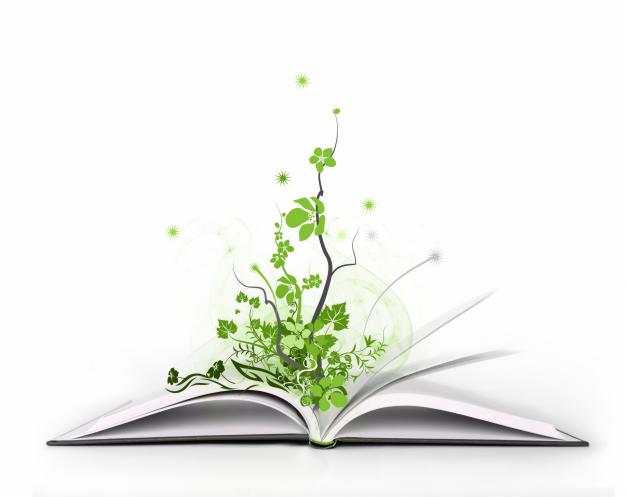 Упражнение выполняется с 4х лет.Игры на развитие внимания Кто за кем?Цель – развивать активное внимание.Процедура игры. Дети делятся на 2 команды по 5-6 человек и становятся в 2 шеренги. Один из каждой команды – водящий – стоит спиной ко всем; остальные в это время перестраиваются. Ведущий подает сигнал, и водящий, быстро повернувшись лицом к шеренге, старается запомнить, кто за кем стоит. По новому сигналу через пять-десять секунд водящий, отвернувшись, должен сказать, в каком порядке стоят его товарищи. Затем водящий становится в шеренгу, а его место занимает другой ребенок, и так пока все из команды не побывают водящими. Кто быстрее соберет?Ведущий раскладывает 5 различных предметов на подоконнике или на столе. Водящему из 1 команды завязывают глаза, и он должен быстро (не дольше, чем за 1 мин.) собрать все эти предметы в том порядке, который укажет ему ведущий.Тот меняет расположение предметов и дает по очереди задание игрокам из 2-й и 3-й команд. Собравший быстрее всех считается победителем.Лови не лови.Цель – развивать умение распределять внимание.Процедура игры. Ребята становятся в круг. У играющих два мяча, которыми они перебрасываются, - светлый и темный. Светлый мяч нужно ловить всегда, а темный только тогда, когда его бросают молча. Если бросающий темный мяч говорит: “Лови”, ловить нельзя. Пытающийся поймать мяч выбывает из игры.В середине круга находится ведущий, он бросает мячи, упавшие внутри.Игра заканчивается тогда, когда останется 2-3 игрока, которым все хлопают и считают их победителями.Съедобное – несъедобное.Цель – развивать активное внимание.Процедура игры. Дети садятся в круг. Ведущий говорит задуманное им слово и бросает мяч своему соседу. Если слово обозначает еду (фрукты, овощи, сладости, молочные, мясные и другие продукты), то ребенок, которому бросили мяч, должен поймать его (“съесть”). Если слово обозначает несъедобные предметы, то мяч не ловится. Если ребенок справился с заданием, то он становится ведущим и называет свое задуманное слово другому ребенку, и бросает мяч.Карлики и великаны.Цель – развивать активное внимание.Процедура игры. Дети садятся или становятся полукругом. Ведущий называет предметы. Если слово означает что-то довольно большое, то дети становятся на носочки и поднимают руки вверх, а если наоборот, что-то очень маленькое (например, иголка, мышка), то дети садятся на корточки. Ведущий может сознательно ошибаться, а многие ребята непроизвольно, в силу подражания, будут повторять действия ведущего. Необходимо выполнять правильно, кто ошибается – выбывает из игры. и так до тех пор, пока не останутся 2-3 человека. Аналогично можно играть в игру “Летает – не летает”.Найди фото.Цель – развивать концентрацию и распределение внимания.Процедура игры. Клоуны сфотографировались, но когда пришли получать фотокарточки, они оказались перепутанными. Задача: каждому клоуну разыскать свое фото. На фланелеграфе располагаются фотокарточки клоунов с разной мимикой. Ребенок получает оригинал (лист с изображением лица клоуна) и должен найти его аналог среди фотокарточек. Затем к поиску приступает следующий участник игры, и так до тех пор, пока не найдут все фотокарточки.Игра сопровождается хлопками, речевками типа: “Смотри внимательно – найдешь обязательно!” Когда ребенок сделал выбор ему можно задать вопросы: “У тебя какой клоун?” (веселый, грустный и т.д.) “Как бы нам его назвать?” (Плакса, Ворчун, Хохотуни т.д.) “Куда смотрит клоун?” В поисках ответа на заданный вопрос принимают участие все играющие.Пастух.Цель – развивать умение концентрировать и распределять внимание.Условие: помочь пастуху разыскать корову по определенным приметам. (На плакате изображено стадо пасущихся коров, ребенку выдается лист с изображением одной коровы). Также как и в предыдущей игре, ребенку необходимо сконцентрировать внимание на нескольких признаках: особенностях окраски туловища, форме и окраске рогов, туловища и т.д.Поиск усложняется тем, что различия в признаках незначительны и надо быть особенно внимательным и точным.Будь внимателен!Цель – стимулировать внимание, обучение быстрому и точному реагированию на звуковые сигналы.Процедура игры. Дети стоят группой, свободно. Каждый ребенок находится на расстоянии примерно  от другого. Звучит маршевая музыка. Дети маршируют под музыку свободно, у кого как получается.В ходе марширования руководитель игры произвольно, с разными интервалами и в вперемежку дает команды. Дети реализуют движение в соответствии с командой.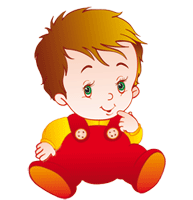 КомандыДвижение“Зайчики!”Дети прыгают, имитируя движение зайца“Лошадки!”Дети ударяют ногой об пол, как будто лошадь бьет копытом“Раки!”Дети пятятся, как раки (спиной)“Птицы!”Дети бегают, раскинув руки (имитация полёта птицы)“Аист!”Стоять на одной ноге“Лягушка!”Присесть и скакать вприсядку“Собачки!”Дети сгибают руки (имитация движения, когда собака “служит”) и лают“Курочки!”Дети ходят, “ищут зёрна” на полу и произносят “ко-ко-ко!”